 Judson International School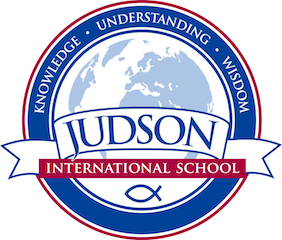 Art 1 and 2Course Description:  Art 1:  Our introductory art course focuses on The Elements of Art such as line, shape, and value, while building the foundations of art techniques using a variety of dry mediums that include graphite, charcoal, and soft pastel.Art 2:    Art 2 builds on Art 1 by focusing on the Principles of Design which include balance, harmony, and color to name a few. This area of study allows students to delve deeper into various styles of art and to develop their own identity as an artist.The objectives of our art classes are:Enhancing students’ God-given creativityIntroducing a variety of art mediaStudying and understanding the elements of color and designImproving individual drawing and painting skillsStrengthening intelligent analysis of art based on foundational elementsFostering an appreciation of art within historyField Trip:  Norton Simon Museum of ArtEvaluation:  Class projects build on one another.  Students keep a personal folder of their works.  Student projects are evaluated on effort shown, used of time, correct use of materials, evidence of listening and evidence of understanding the assignment.